Publicado en  el 29/02/2016 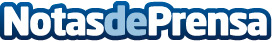 La Consejería de Familia de Murcia destina más de 1 millón de euros a la residencia de mayores de Santo ÁngelEl departamento de Familia e Igualdad de Oportunidades destinará 1.154.682 millones de euros para mantener 80 plazas del centro 'Caser residencial de Santo Ángel' destinadas a personas mayores y 20 a personas con enfermedades mentales. En la Comunidad Autónoma de la Región de Murcia se ofrecen en la actualidad alrededor de 35.000 prestaciones, de las que el 65% se destinan a personas de la tercera edadDatos de contacto:Nota de prensa publicada en: https://www.notasdeprensa.es/la-consejeria-de-familia-de-murcia-destina-mas Categorias: Murcia Personas Mayores http://www.notasdeprensa.es